ガイドと歩こう「日本遺産 大山詣り」の道⑥海からの大山道・須賀と平塚宿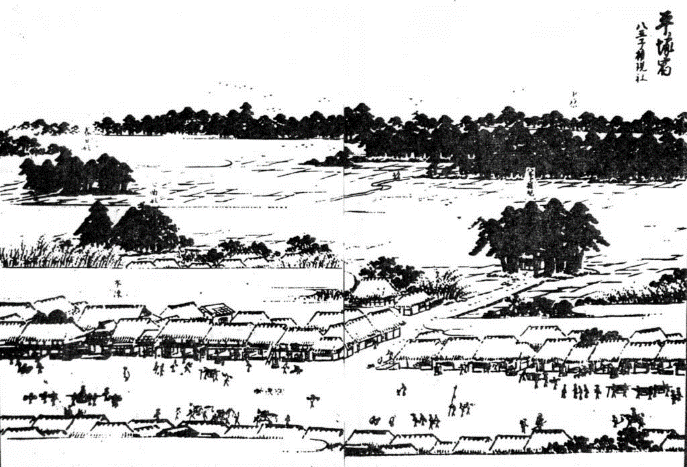 日　　時　 2022年6月18日（土）午前9時～午後0時30分　集　　合　平塚駅南口　午前9時コ ー ス　港稲荷神社～須賀湊の碑～札の辻跡～長楽寺と庚申塔～三嶋神社～人魚の像「海の讃歌」～お菊の塚～江戸方見附解　　散　江戸方見附（市民センター前バス停付近）募集人員　40人（先着順）持 ち 物　飲み物、雨具、タオル、帽子、健康保険証　筆記用具など。参 加 費（資料代・保険料）500円。なお、交通費は参加者負担。　服　　装　歩きやすい靴、温度調節ができる服新型コロナウィルス対策　事前に各自検温、マスク着用、消毒　　　　　　　　　　　　発熱・風邪の方は参加をご遠慮下さい。申 込 み　電話　　蔦本　090-2259-3714（午後5時～7時）　　　 池田　080-5492-2293（午後5時～7時）　●　メール　庄司　　syouji.takashi@rose.plala.or.jp　●　ウォーク時、次回「申込み」を歓迎します。雨天決行。ただし荒天（暴風雨警報など）の場合は中止。また、県下に緊急事態宣言が発令されている場合は中止。入会のご案内　私たちと、「日本遺産大山詣りの道　18コース」のガイドをしませんか！主　　催　　公益財団法人雨岳文庫　雨岳ガイドの会後　　援　　伊勢原市教育委員会今後のガイド日程7.中原御殿と平塚からの大山道～大山詣りで栄えた平塚ステーション～明治２０年（1877）7月11日、平塚停車場が開業すると、“平塚”が大山参りの表玄関になりました。それまでは、東京方面からの参詣者は、青山通り大山道を徒歩でくるか、汽車で横浜まで出て、戸塚から柏尾通り大山道、藤沢から田村通り大山道を利用していました。『東海道唱歌汽車』（明治４２年/1909発行）10番に、「大山参りの平塚に、下車する人数夏多く、鴫立沢と西行庵、大磯駅の名所なり」とあります。日　時：2022年9月17日（土）午前9時～午後0時30分集　合：平塚駅南口　午前9時コース：平塚駅～平塚八幡宮参道～平塚八幡宮～旧横浜ゴム平塚製作所記念館～戦災復興記念碑～海軍火薬廠の碑～追分の大山道標～相州中原富士の碑～中原御殿跡解　散：中原御殿跡国登録有形文化財「山口家住宅」ガイド見学料300円　　原則、日曜日案内人在席　10:00～12:00、13:00～15:00神奈川新聞連載信仰と行楽の旅「大山」（全19回）　　　　　　　　　　　　　　　2019.3.15～信仰と行楽の旅「田村通大山道」（全23回）　　　　　　　　　　　2019.9.17～信仰と行楽の旅「柏尾通大山道」（全22回）　　　　　　　　　　　2020.9.24～信仰と行楽の旅「青山通大山道」（全21回）　　　　　　　　　　　掲載予定出　版　物（頒布価格　各500円）ガイドシリーズ①②③⑤⑨は、駅ナカクルリンハウス（伊勢原駅観光案内所）で頒布他は蛭田(090-8056-4356）　・ 原(090-2904-8069）　・ 蔦本(090-2259-3714）に問合せガイドシリーズ①　大山寺と阿夫利神社　　　　　　　　　　　　　　2017.12.15ガイドシリーズ②　大山道合流、道灌ゆかりの地　下糟屋・上粕屋　　2018.12.10ガイドシリーズ③　大山の門前町　　　　　　　　　　　　　　　　　2019.8.21ガイドシリーズ④　水陸交通の要所・厚木と渡辺崋山　　　　　　　　2019.1.10ガイドシリーズ⑤　開村400年の伊勢原　　　　　　　　　　　　　　2021.2.6ガイドシリーズ⑥　海からの大山道・須賀と平塚宿　　　　　　　　　2019.10.19ガイドシリーズ⑦　中原御殿と平塚からの大山道　　　　　　　　　　2020.3.21ガイドシリーズ⑧　三ノ宮とその近辺の文化財を訪ねる　　　　　　　2022.2.5ガイドシリーズ⑨　日向薬師とその周辺　　　　　　　　　　　　　　2020.2.15ガイドシリーズ⑫　池端から下糟屋　文化財の道を歩く　　　　　　　2020.5.16ガイドシリーズ⑬　金目観音とその周辺　　　　　　　　　　　　　　2020.12.19ガイドシリーズ⑮　愛甲石田から下糟屋　文化財の道を歩く　　　　　2021.3.6　　　ガイドシリーズ⑯　子易～大山駅　大山詣り　いよいよ大山　　　　　2021.6.19ガイドシリーズ⑰　善波太郎を訪ねて里山を歩く　　　　　　　　　　2021.11.20